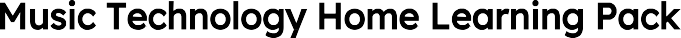 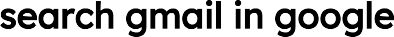 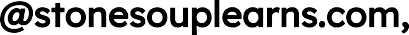 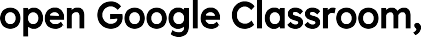 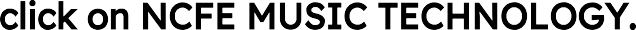 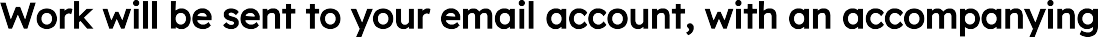 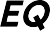 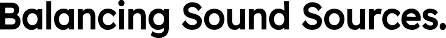 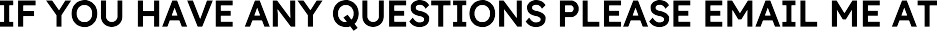 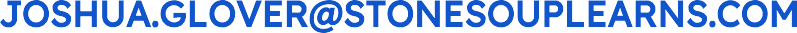 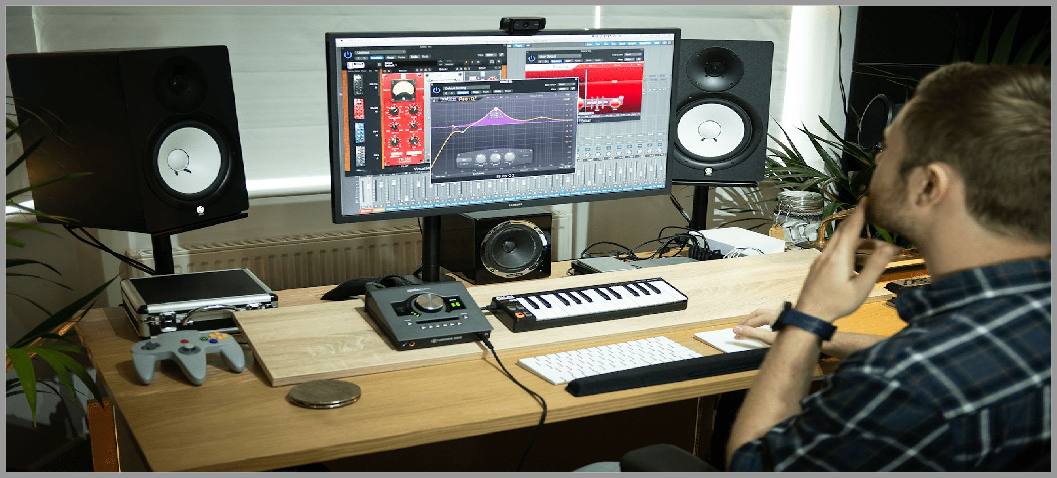  Music Technology Home Learning PackThe best way for you to complete any work for Music Technology whilst school is closed is via Google Classroom.To log-in search gmail in google, using your @stonesouplearns.com, then open Google Classroom,and click on NCFE MUSIC TECHNOLOGY.Work will be sent to your email account, with an accompanying video that will support and explain the work.I will also be uploading tutorials on how to create music on soundtrap.com.Alternatively this pack contains all the google classroom work you will be expected to complete.Year 11 should aim to complete all the work in this pack. Year 10 should focus on EQ, and Balancing Sound Sources. Year 9 will need to focus on soundtrap projects.IF YOU HAVE ANY QUESTIONS PLEASE EMAIL ME AT JOSHUA.GLOVER@STONESOUPLEARNS.COMBalancing SoundsTodayOpen your mixed track;Complete the slide;Answer questions about your track.Complete the sentences.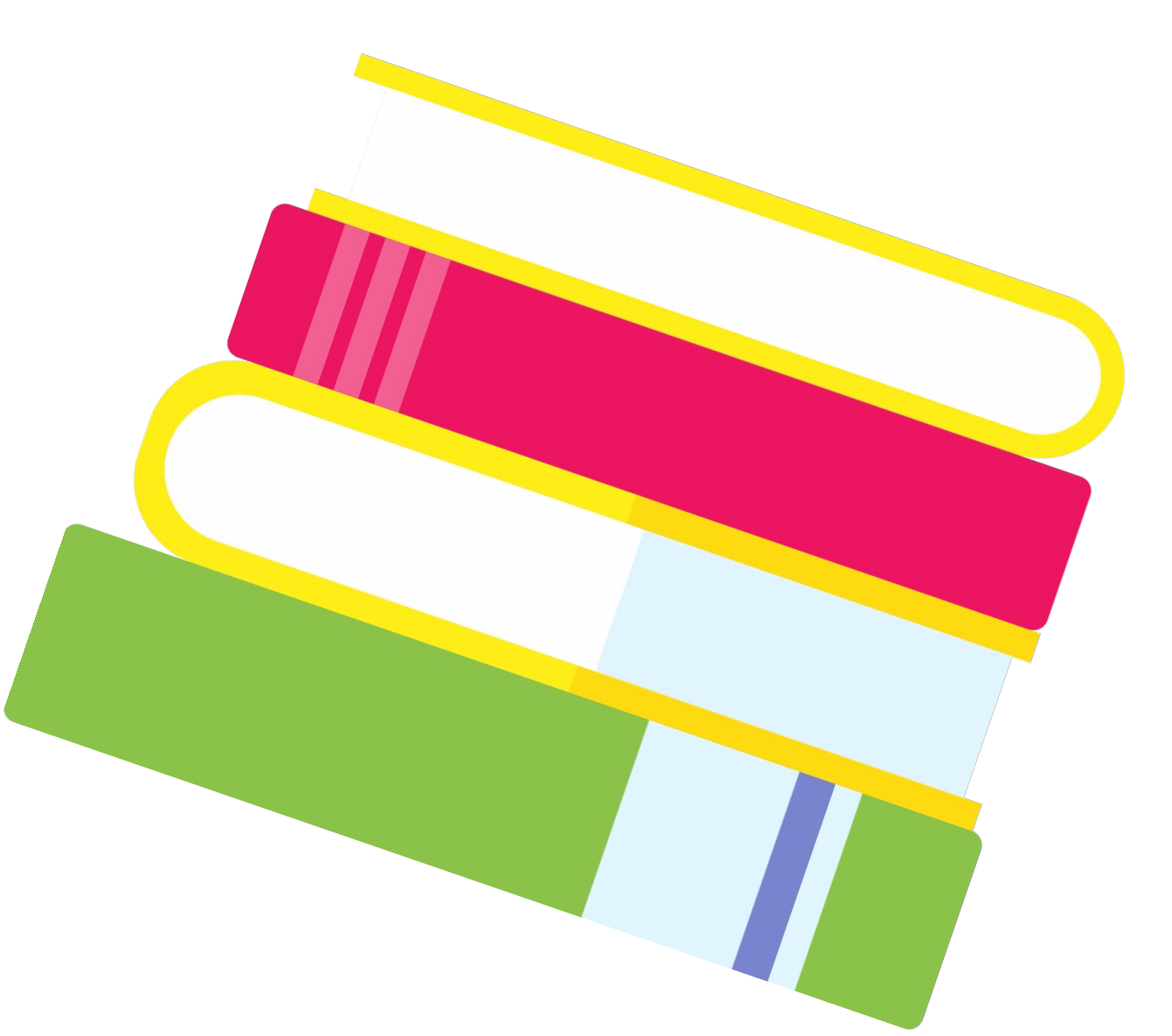 Your Balanced TrackWhat did you change?What makes your track unique?Write, record, or email me your answer for 3 extra points.Why is balance important in a track?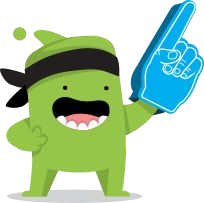 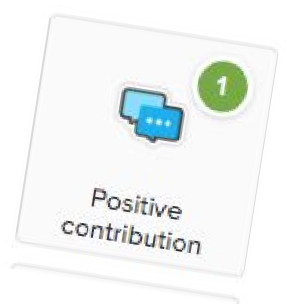 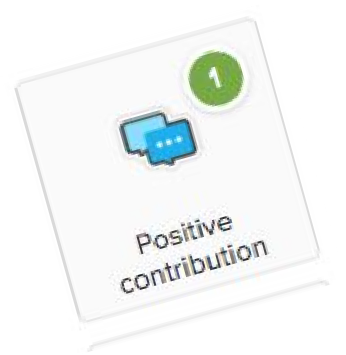 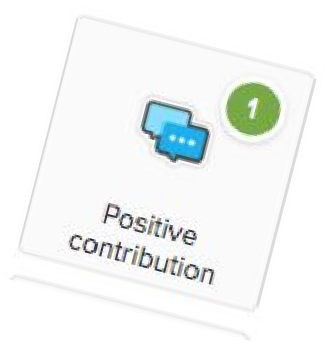 EQCut, Boost, EnhanceTodayCut,Boost,Repair,Enhance.What does EQ do?Before and After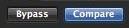 Before EQAfter EQWrite, record, or email me your answer to this question to earn 3 extra positives.Do you think EQ is essential?EQCut, Boost, EnhanceTodayWhat does EQ do?Before and AfterBefore EQAfter EQWrite, record, or email me your answer to this question to earn 3 extra positives.Do you think EQ is essential?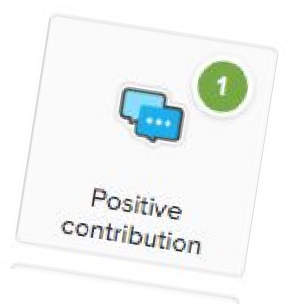 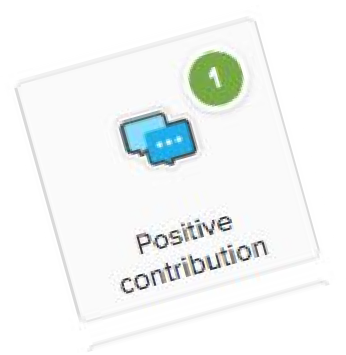 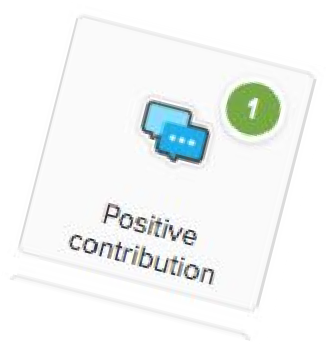 Reverb & DelayCreating SpaceKeywordsWhat does reverb and EQ do?Before and AfterEffect of Reverb	Effect of DelayIs there a differenceWrite, record, or email your answer to earn 3 extra points.between reverb and delay?Understanding MIDIAdding Virtual InstrumentsKeywordsWhat does MIDI do?How did tools help you create music?Pencil Tool	Velocity ToolWrite, record, or email me your answer for 3 extra points.Is it cheaper to use virtual instruments?EDITING AUDIO/MIDIYour name here!!!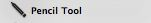 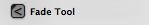 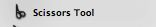 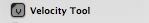 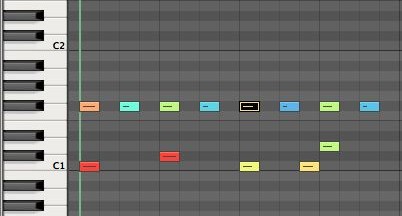 Match Tools to Audio or MIDI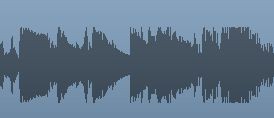 AUDIO	MIDIFill in the BlanksI can edit audio using the 	, and 	tools.We can edit MIDI by using the 	, and 	tools.When cutting audio using the 	tool stops the audio from clipping/popping.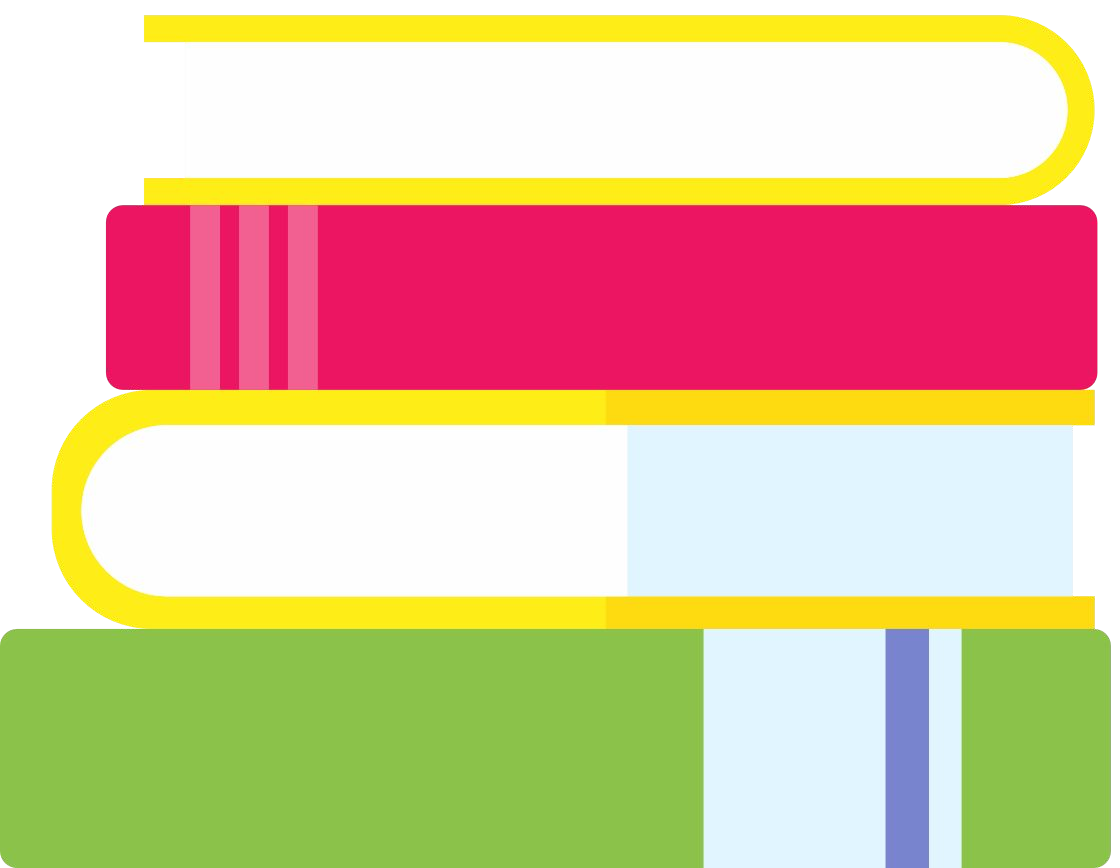 How does audio editing improve your track?How does MIDI editing improve your track?LEVELSYour Compilation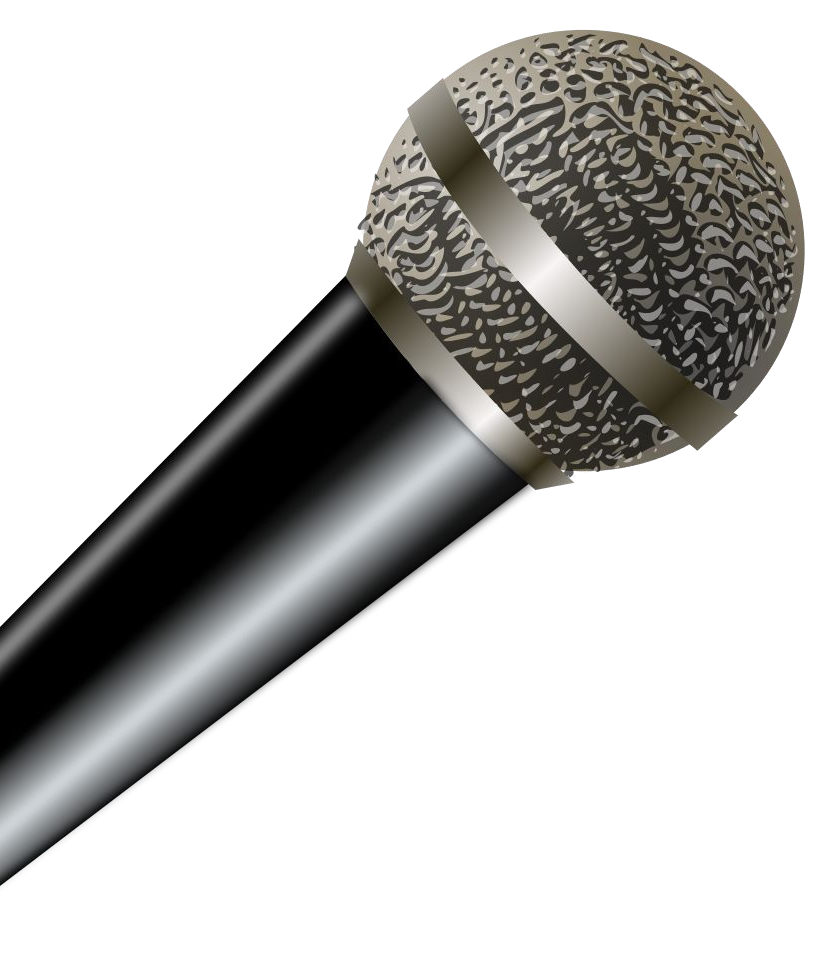 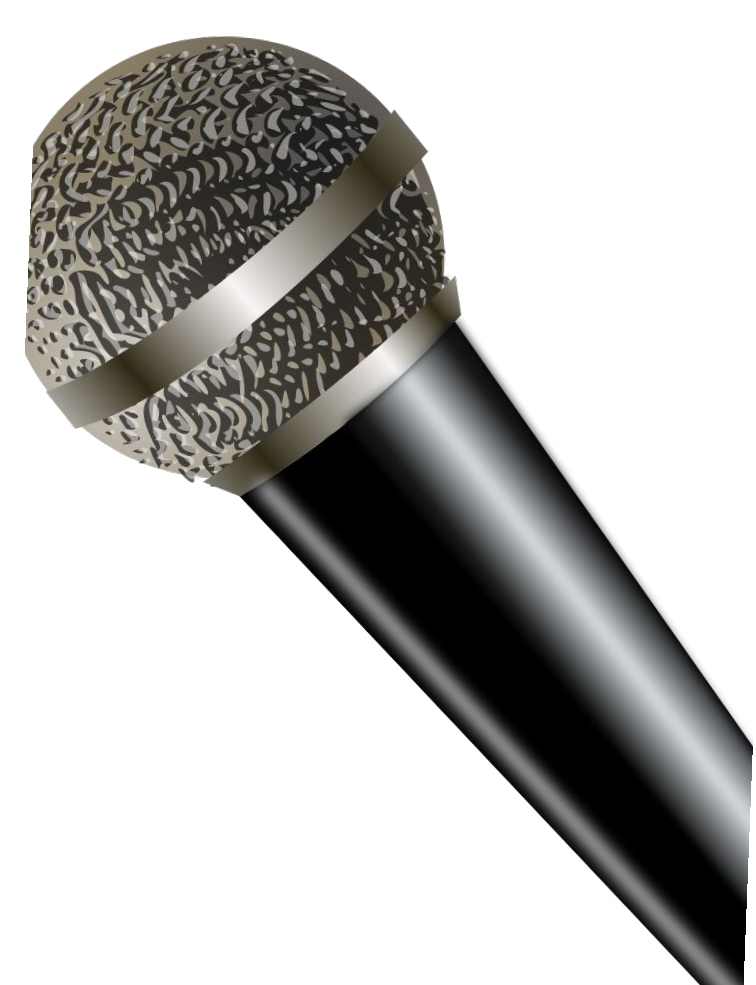 Creating TransitionsKeywordsCreating Transitions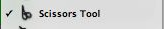 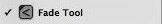 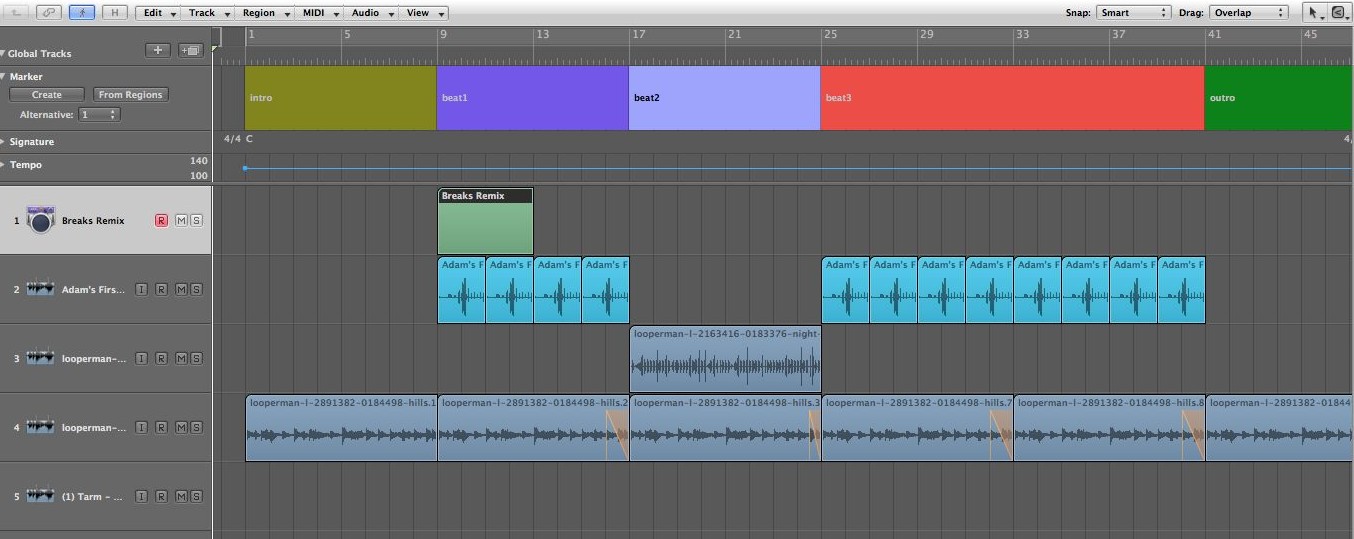 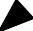 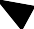 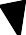 Identify the Transitions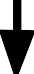 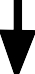 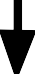 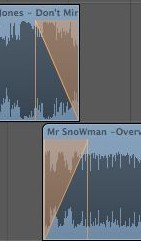 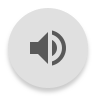 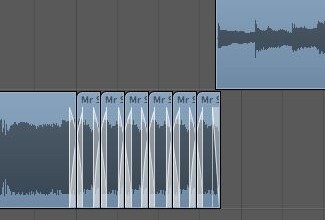 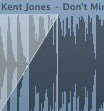 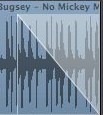 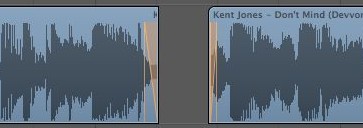 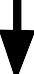 Does creating transitions improve a compilation?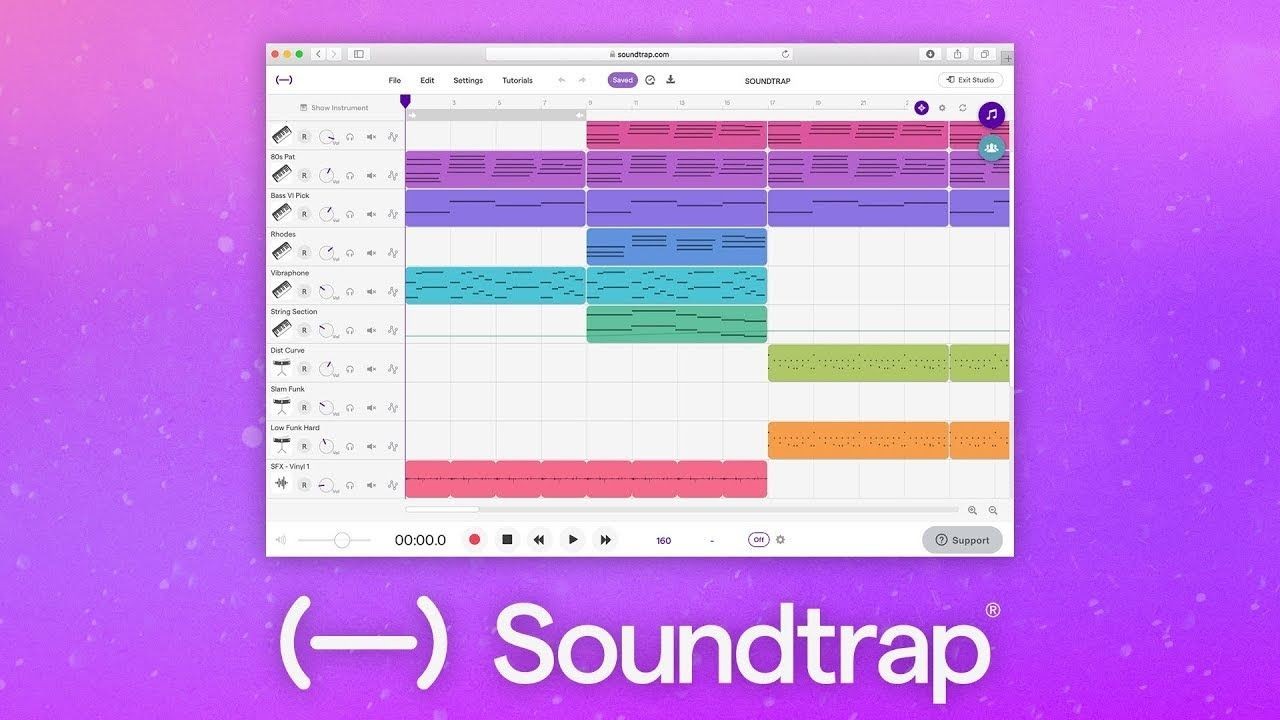 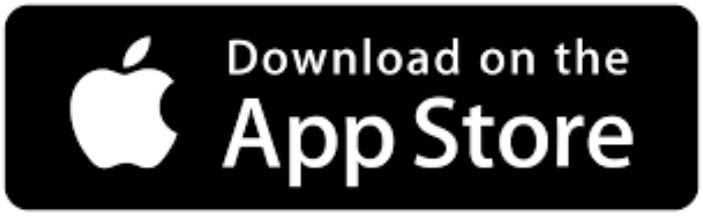 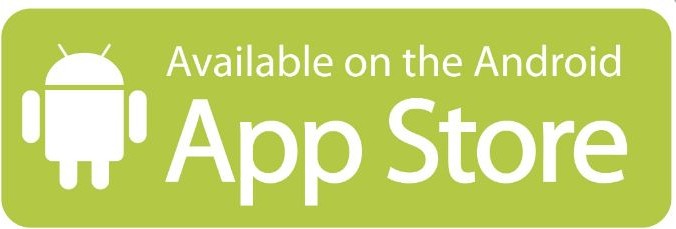 Making Music at HomeSearch for ‘soundtrap’ in your browser, or on any app store and log in using your @stonesouplearns.com account.Then search, or click on ‘soundtrap tutorials’ for an introduction to the software.Below are some details explaining what you are looking at: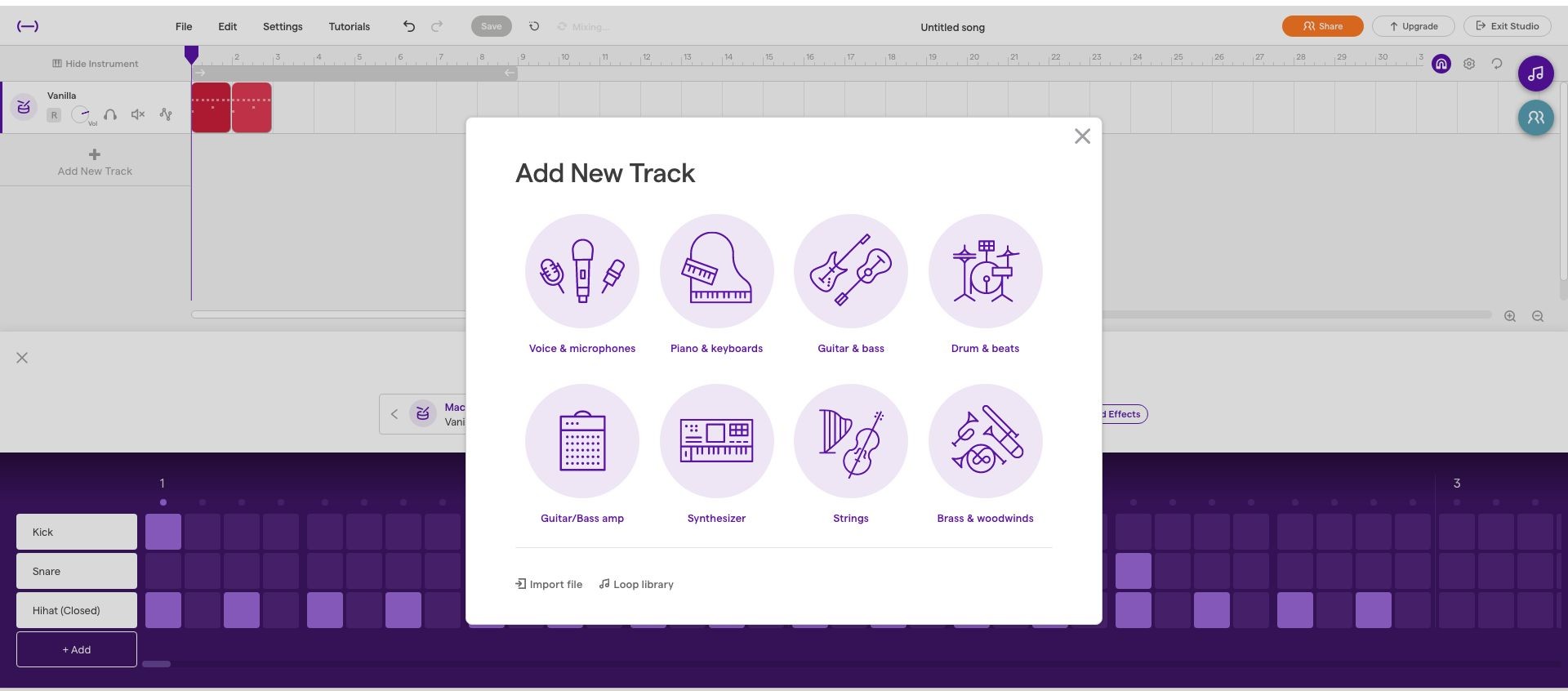 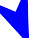 Add Drums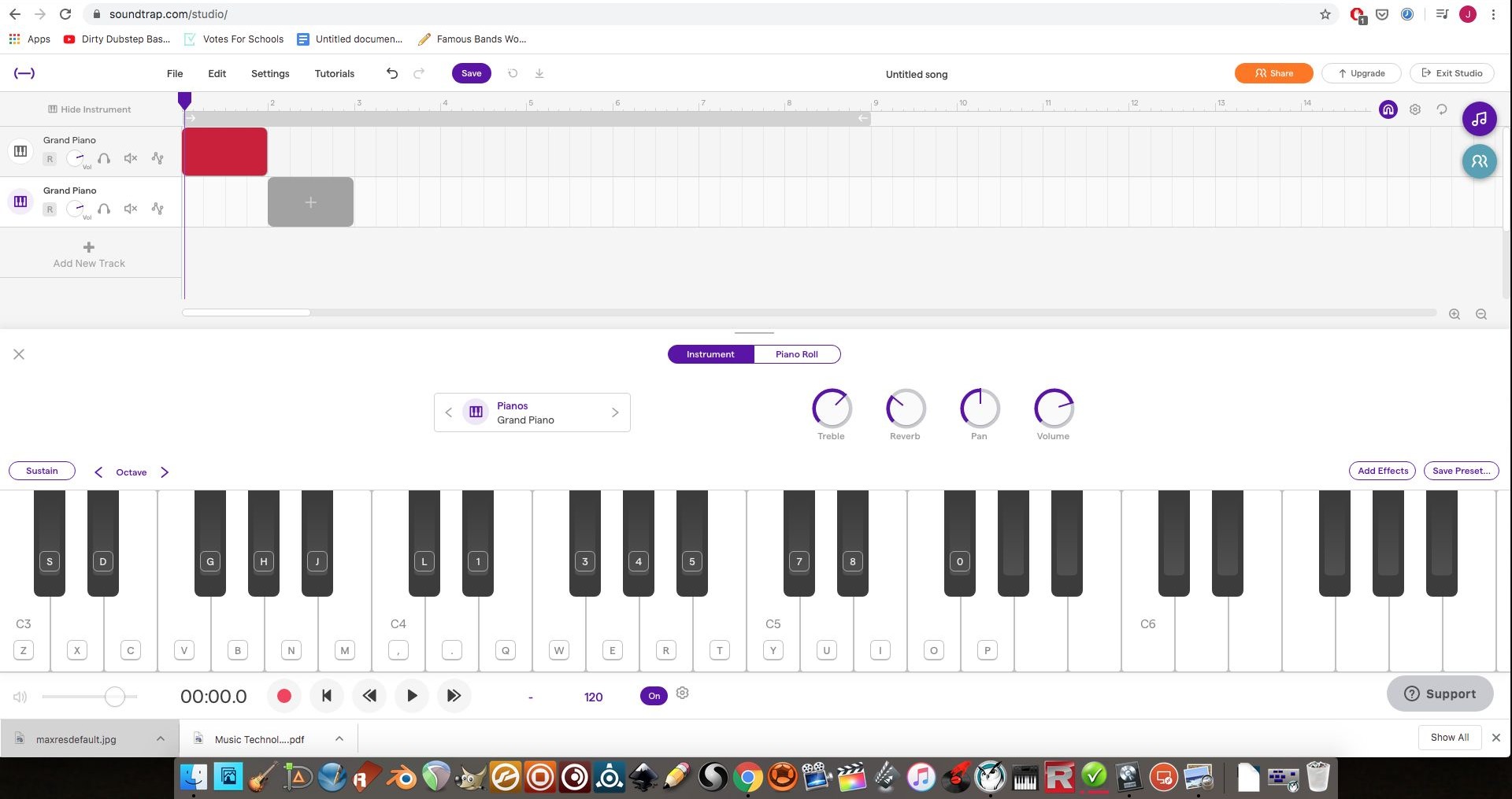 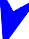 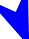 Play Using Keyboard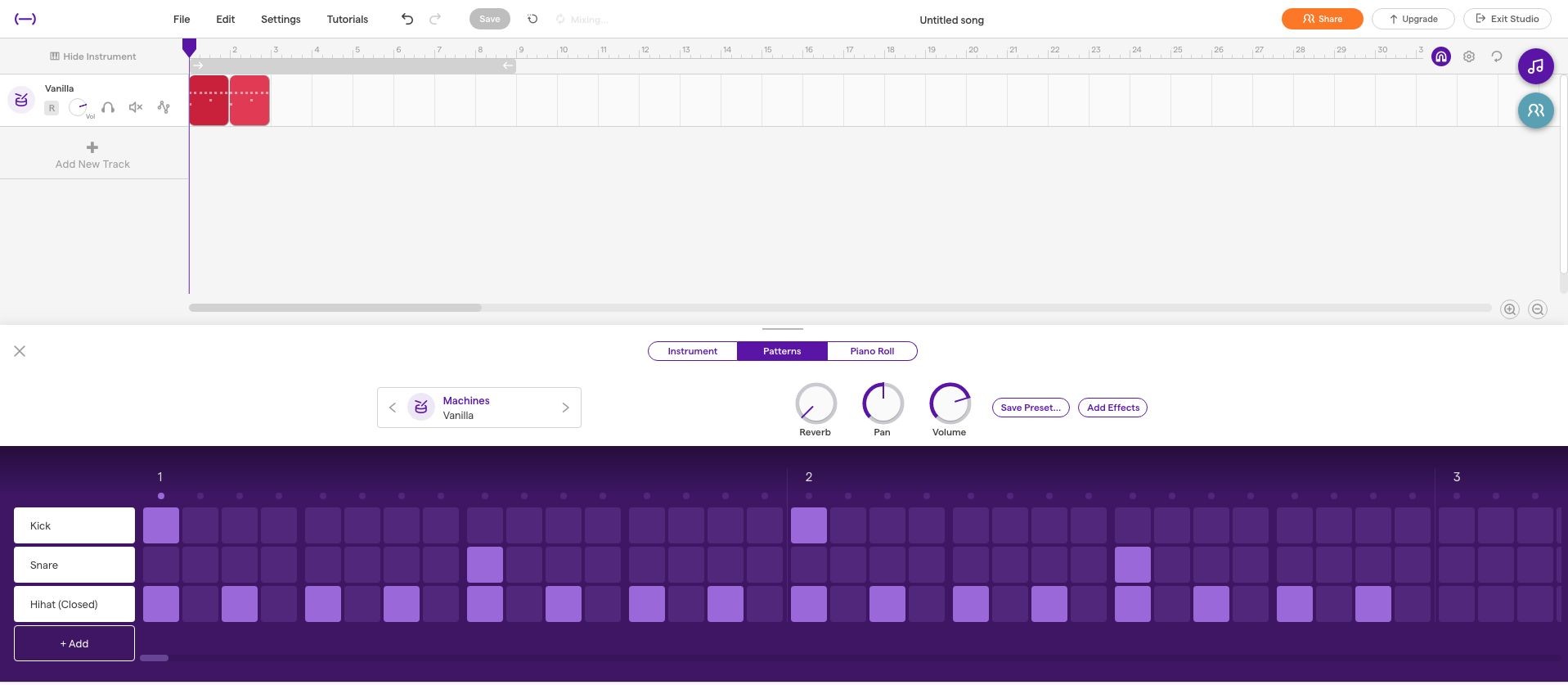 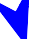 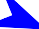 Copy Drum Pattern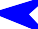 Click on Loop Library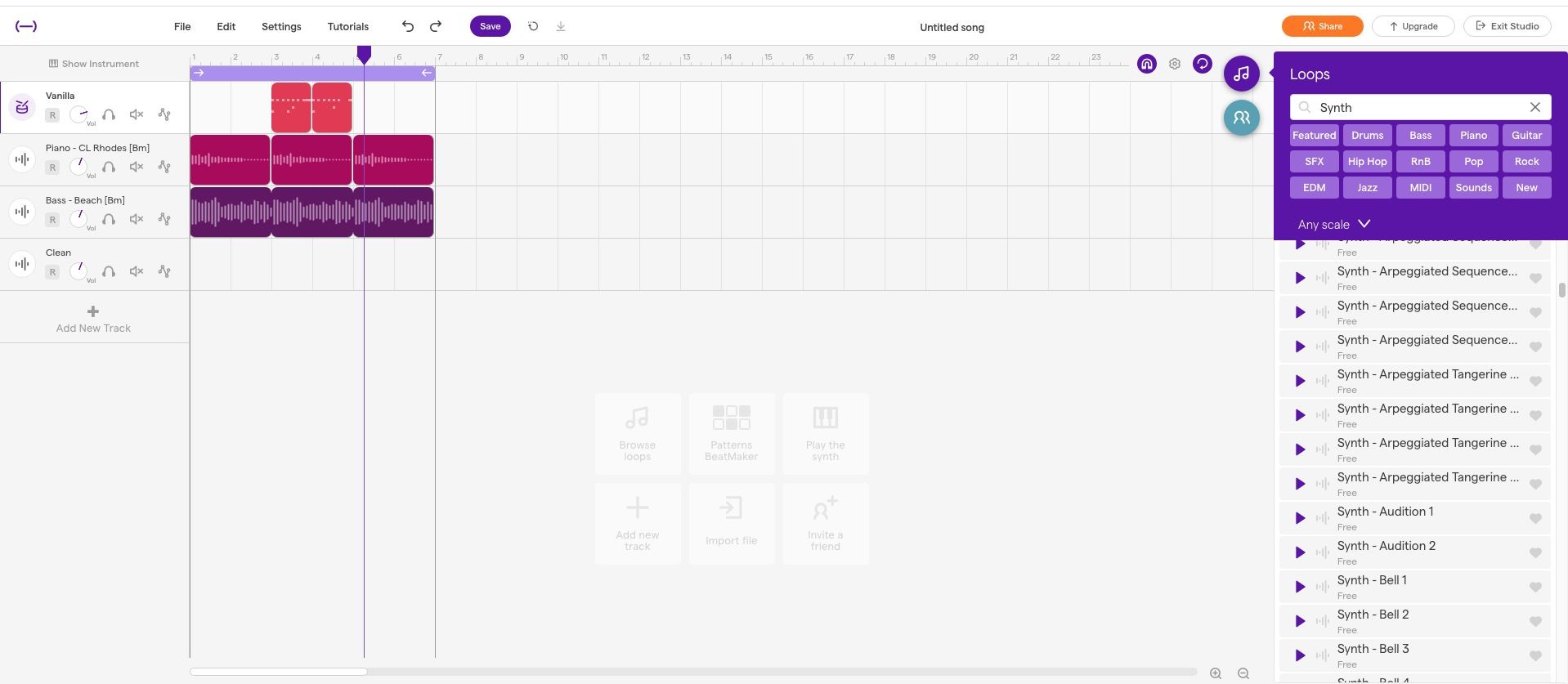 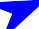 Search for Loops.Click, drag and hold ones you like into your project.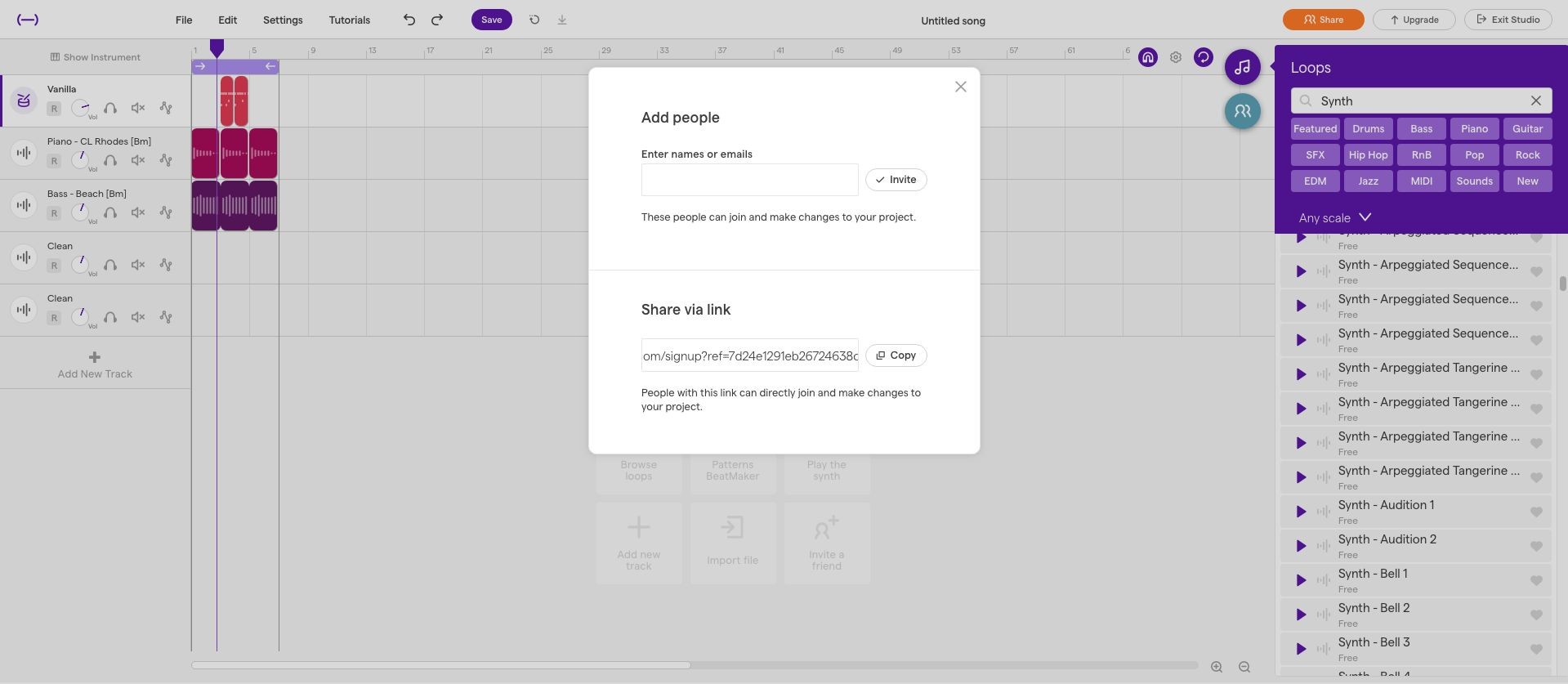 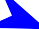 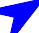 Send to         joshua.glover@stonesouplearns.com when you have a project you’re enjoy.